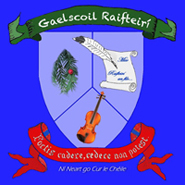 Dáta date _______________	   Dáta tosnú sa scoil start date in school _______________Ainm an Pháiste child’s Name _____________________________ Inscne gender _________ Dáta breithe DOB _______________________ Uimhir PPS PPSN _____________________Seoladh home address _________________________________________________________Seoladh eile address of parent if different from above _________________________________Seoladh ríomhphoist contact email ______________________________________________Ainm na Máthar mother’s name ___________________________  Baile home ______________ Póca Mobile _____________ Obair Work_______________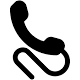 Ainm an Athar father’s name _____________________________ Baile home ______________ Póca Mobile _____________ Obair Work_______________Feighlí linbh childminder _____________________________ Guthán phone _____________Éigeandáil other contact in emergency __________________ Guthán phone _____________Ordaithe cuairte nó sonraí caomhnóireachta details of custody arrangements or court orders________________________________________________________________________________________________________________________________________________________Deartháireacha/deirfiúracha atá/bhí sa scoil: sisters or brothers who are/were in the school: ________________________________________________________________________________________________________________________________________________________Creideamh na clainne religion ___________________________________________________Duine nó eagras eile bainteach leis an bpáiste other relevant persons or organisations (oibritheoirí sóisialta, siceolaí, banaltra poiblí, naíscoil social workers, psychologist, crèche)________________________________________________________________________________________________________________________________________________________Tinneas nó ailléirge ar leith ag do pháiste? Fadhbanna súl nó cluas?Any particular condition, medication or allergies? Any problems with vision or hearing?____________________________________________________________________________________________________________________________________________________________________________________________________________________________________Ainm an Dochtúra doctor_______________________________Guthán phone ____________Tuigimid gur gaelscoil í Gaelscoil Raifteirí agus gurb í an Ghaeilge príomhtheanga na scoile. We understand that Scoil Raifteirí is an all-Irish school with Irish as the primary language of communication. Táim sásta m’ainm a chur ar fáil do réiteach sacraimintí (Caitlicigh), toghacháin do bhaill an Bhoird Bainistíochta srl In addition, I agree to allow my personal details to be made available to relevant people for sacraments (Catholics), election to Board of Management etcSíniú na Máthar signature of mother __________________________________Síniú an Athar signature of father     __________________________________An bhfuil Gaeilge agaibh? do you speak/understand Irish?____________________________Cén fath ar roghnaigh sibh Gaelscoil Raifteirí? why choose Gaelscoil Raifteirí? ____________________________________________________________________________Naíonra ina raibh do pháiste name of preschool your child attended ____________________Tógtar grianghrafanna do na leanaí d’ócáidí sa scoil uaireanta, agus foilsítear sna páipéir áitiúla nó i suíomh Idirlíon na scoile iad. Sínigh anseo má tá tú sásta.Photos of children are occasionally taken of school events and used for publication in local newspapers or the school website. Sign here if you’re willing that your child may be featured.I consent to my child’s photo to be taken and published. Síniú signature __________________________________Polasaí Iompair code of behaviour (Féach Lámhleabhar na Scoile See School Handbook)Cáipéisí le ceangailt: documents to include with application:Teastas breithe birth certificate 									Teastas baiste baptismal certificate, if applicable						Sonraí caomhnóireachta custody arrangements, if applicable				Tuaraisc siceolaíochta psychologist’s diagnostic tests, if applicable			Tuaraisc teangeolaíochta speech therapist’s report, if applicable				Tuaraisc scoile school report if child transferring from other school, if applicable		Clúdach féin-seolta le stampa stamped, addressed envelope				